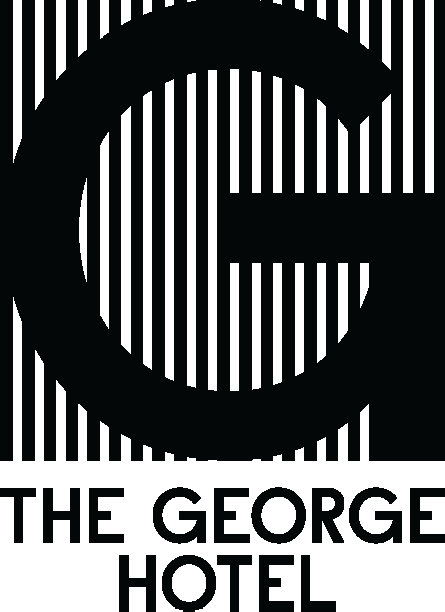 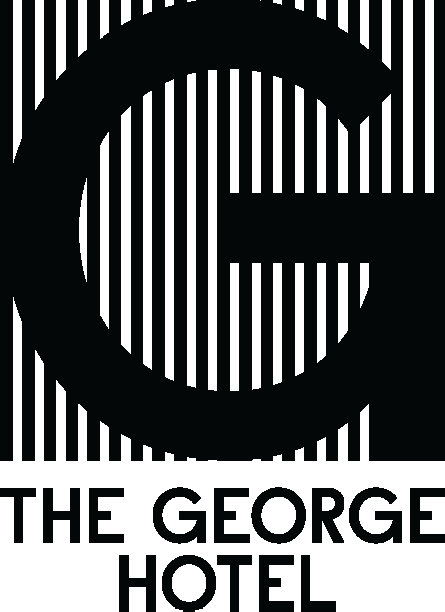 F U N C T I O N P A C KThank you for your inquiry into hosting a function at The George Hotel.The following guidelines outline how to select a menu and or canapes or appertisers for your function. The family serve menu is applicable for a minimum of 20 people.Please select TWO options from the family serve menu, and ONE of each side (1 salad, 1 flat bread, 1 side potatoes) per main selection.We will require your menu and/or canape or appetiser selection a minimum 7 days prior to your function date.Please notify us of any special dietary requirements when finalising your menu selection.We look forward to hosting your function atThe George Hotel, feel free to contact either Rachel or Dave on (02) 6331 3399if you have any questions.FA MILY SERVE MENU $45 per person.Roast whole lemon chicken with a tarragon buttermilk dressing.6 hour slow braised lamb shoulder with chimmi churri.Harissa crusted barramundi with mint yoghurt.Slow roasted pork belly and pineapple with peanut, chilli and lime dressing.Baked salmon fillet with caper and parsley relish.SALADSToasted almond, ricotta lemon and green bean salad.Warm Tuscan bread salad, cherry tomato, basil, olives and capsicum.Rocket, pine nut and shaved parmesan salad with a balsamic reduction.Fresh herb garden tossed salad.HOUSE MADE FLAT BREADSSauté potato and rosemary Mushroom, rocket and fetta Cherry tomato olive and basil Caramelised onion and sageSIDE POTATOESPommes dauphine Minted Chat PotatoDuck Fat Roast Potato Thyme Saffron and Parsley boiled PotatoAPPETISERSZucchini Arancini (min 20)$3.00 eachPork & Veal Meatballs with a tomato salsa. (min 20)$3.00 eachBeef Croquettes with chili & roast capsicum mayonnaise. (min 20)$1.50 eachPork & Chive Dumplings with soy & shallot dipping sauce.$1.50 eachGeorge Hotel Sliders (min 20)$5.00 eachSpicy Buffalo Wings$1.00 eachAntipasto platter$28.00GRAZING BOARDS1 Metre Board	1.5 Metre Board	2 Metre Board$300.00	$500.00	$600.00C A N A P É S$ 2 . 0 0 / $3 . 0 0* EACH MINIMUM ORDER OF 25Rare roast beef, chili jam, apple, aioli and watercress.*Smoked salmon, beetroot relish, horseradish sour cream.* Buffalo mozzarella, almond and sun dried tomato pesto withthyme crumbs.Prosciutto wrapped rockmelon.*Roast chicken and basil Mayonnaise, tomato relish.Field Mushroom, lemon and Danish fetta.Grilled pear, candied walnut and blue cheese.Honey soy Ginger chicken wings.Pork belly, caramelised peanut and thyme dressing. Poached salmon, Smoky eggplant puree and rocket.*Poached Prawns, pickled cucumber, coriander cashew pesto* On your choice of Lavosh Biscuit’s, Crostini or Water Cracker.